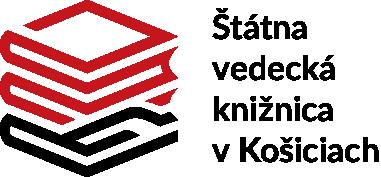 Vážený pán/paniVáš list číslo / zo dňa                   Naše číslo                             Vybavuje / tel.                              Košice / dátum                                                                                       /2023                               tel.+421 918  245 873                                               31.1.2023                                                                    SP-   871 /2023-101                     gabriela.pelikanova@svkk.sk Vec : Odpoveď k žiadosti o upresnenie/ úpravu súťažných podkladovDňa 31.1.2023 o 10:57:10 obdŕžali sme nasledovnú žiadosť jedného so záujemcov  vyhlásenej zákazky na „Zabezpečenie  dodávky elektrickej energie“ .Žiadosť:V súťažných podkladoch je uvedené: Faktúra je splatná do 30 dní od dátumu doručenia do sídla Odberateľa. Z uvedeného vyplýva, že  aj faktúry za opakované plnenie majú mať takúto splatnosť. Žiadame o úpravu splatnosti faktúr za opakované plnenie na štandardných 15dní, vzhľadom na náročnosť financovania a tiež odberných miest s mesačným odpočtom, ktoré musia byť po uplynutí mesiaca vyúčtované a platba za daný mesiac by nebola zahrnutá z dôvodu dlhej splatnosti.Odpoveď:Vererejný obstarávateľ sa riadi Obchodným zákonníkom , v ktorom sú uvedené termíny splatnosti faktúr. V tomto prípade je možné pristúpiť na pri faktúrach za opakované plnenie na navrhovanú splatnosť 15 dní odo dňa doručenia faktúry za opakované plnenie do sídla odberateľa: Vyúčtovacia faktúra bude mať splatnosť do 30 dní .S úctou                                                                                                   PhDr. Darina Kožuchová                                                                                                                 riaditeľ